Author and Illustrator, Stephanie L Schulz will be here at Meadowbrook Thursday Feb 28th to sign your copies of her newest book, Blueberry Hill!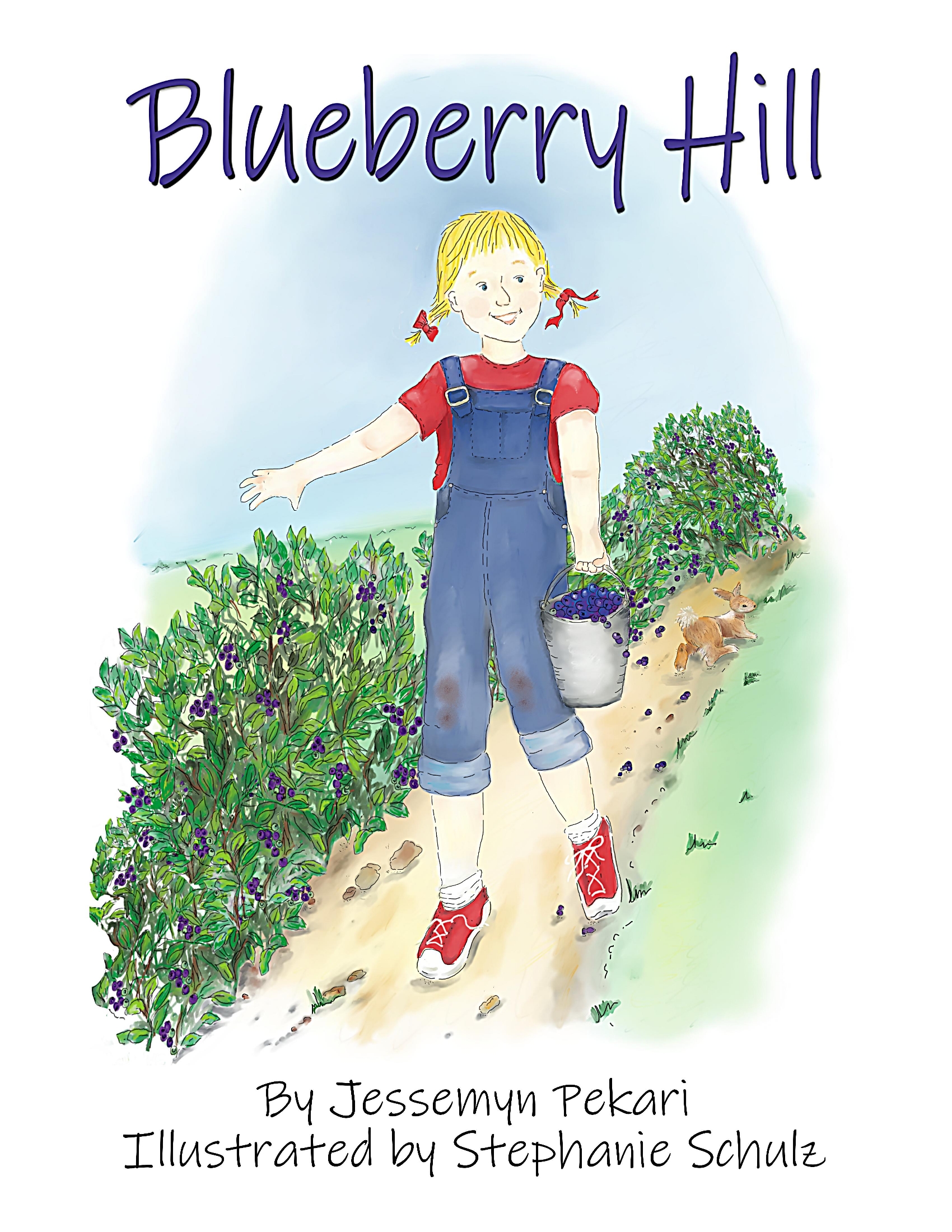 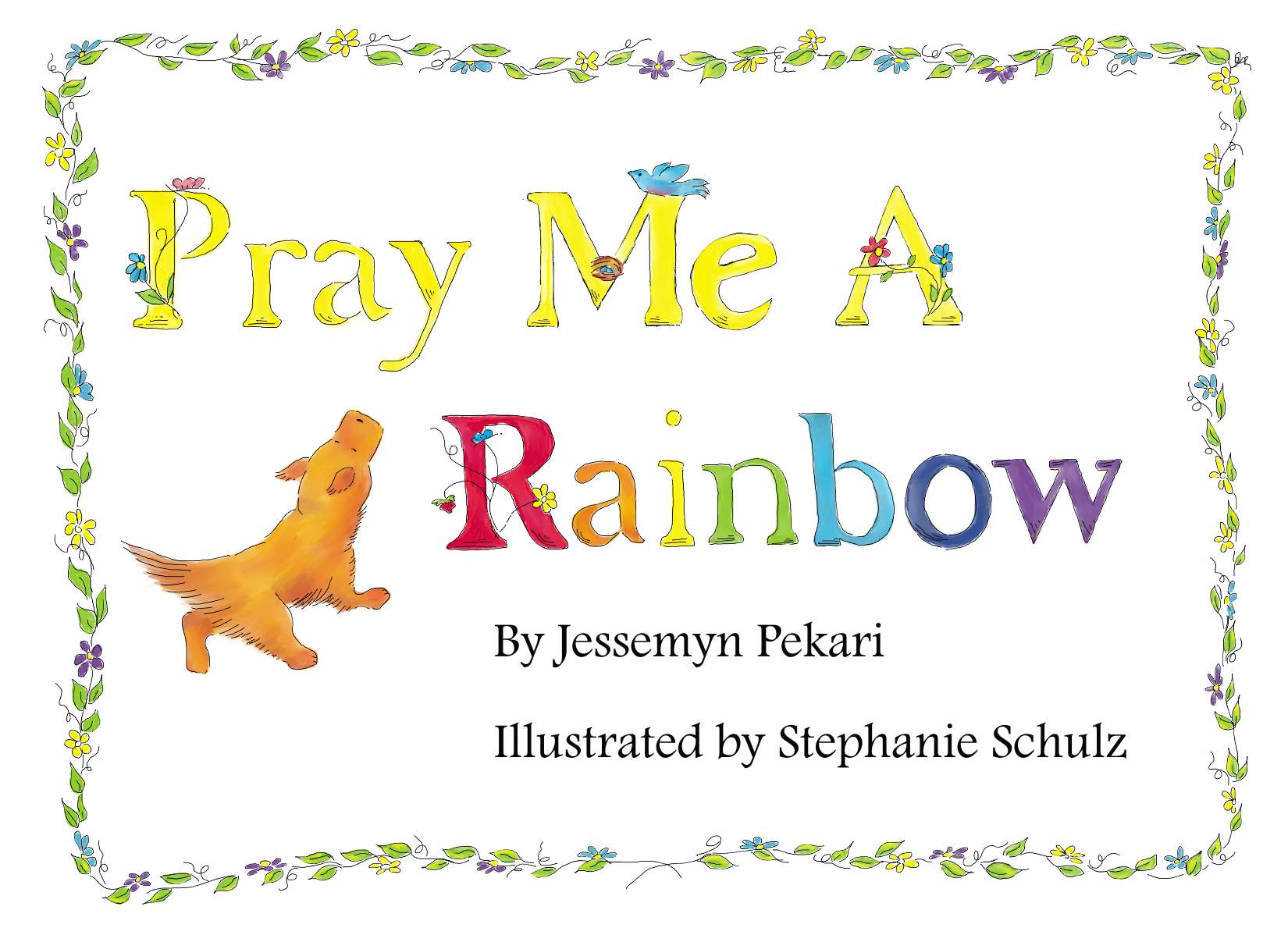 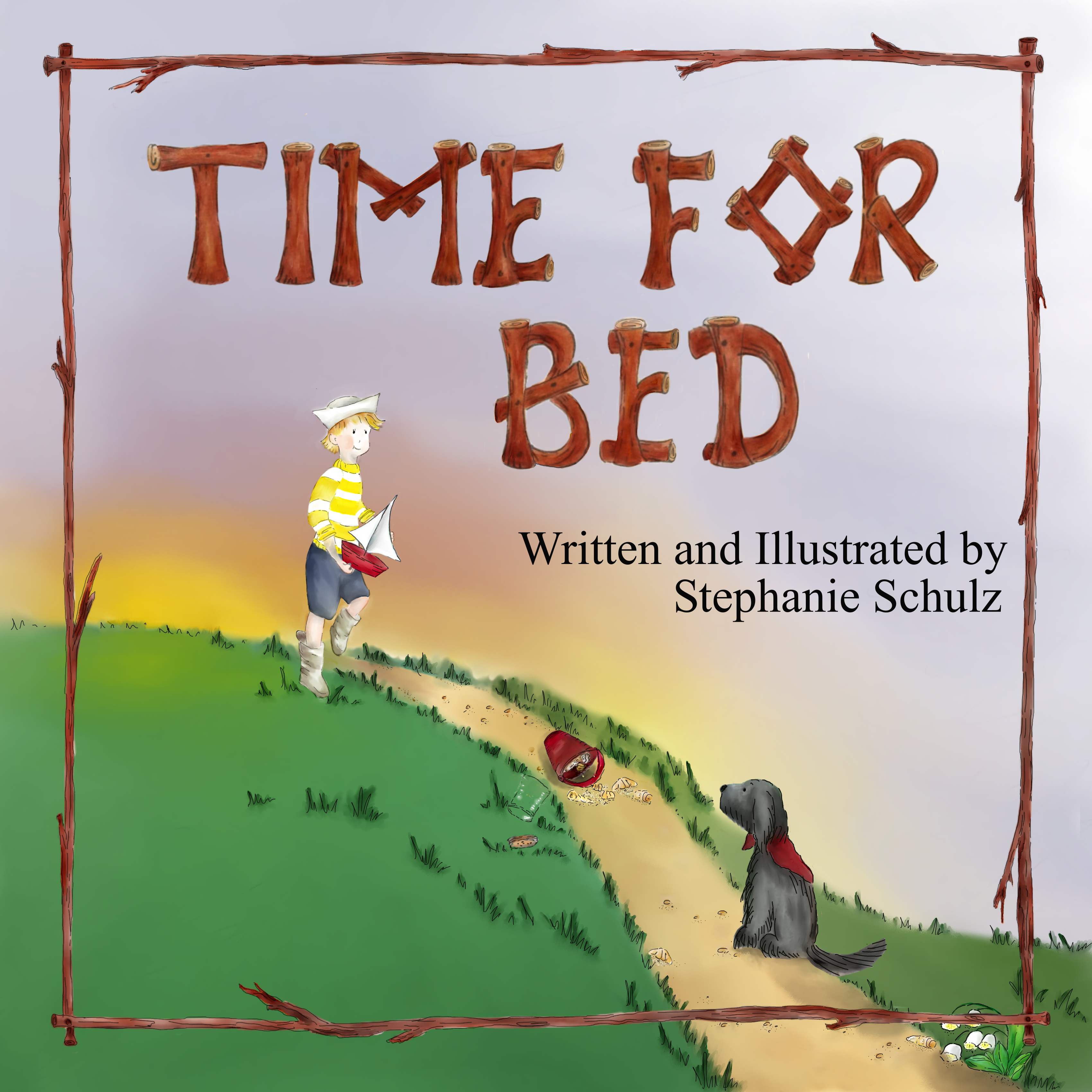 